Lesvoorbereidingsformulier | Atelier en Stage 3 | 2015-2016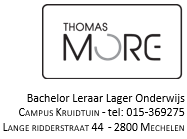 Bijlage 1: Een fantasiewezen van dichtbij (beoordelingskaart)Bijlage 2: Kaartjes lijnenBijlaBijla 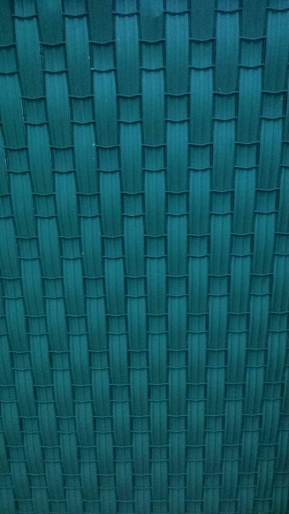 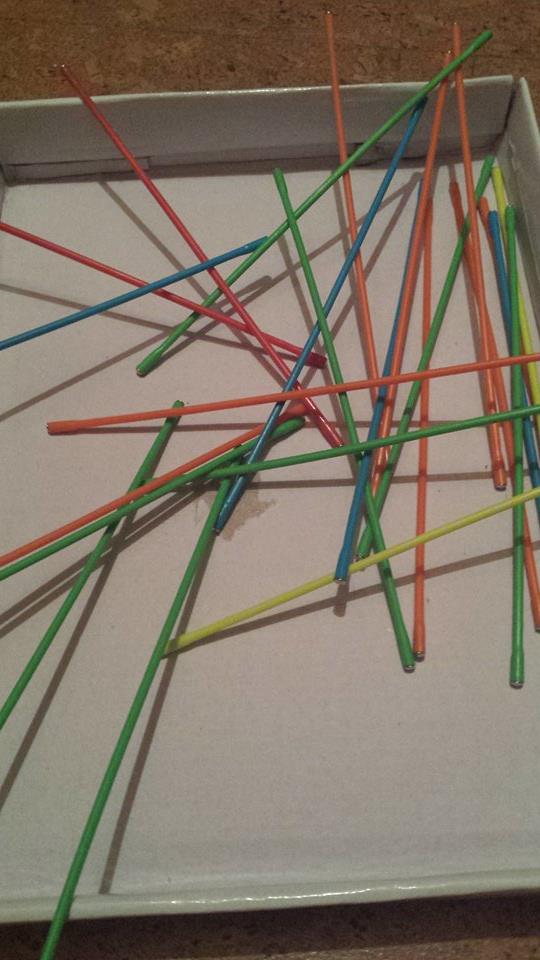 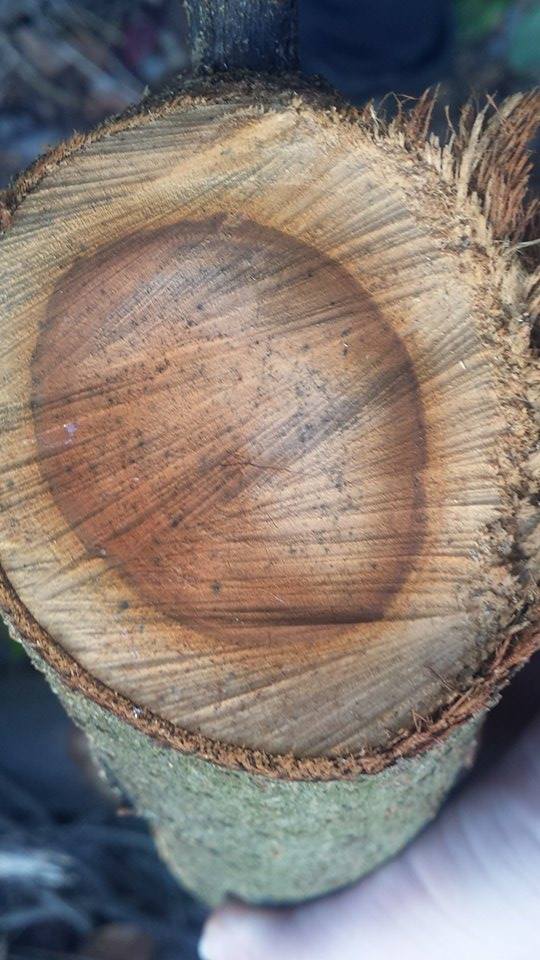 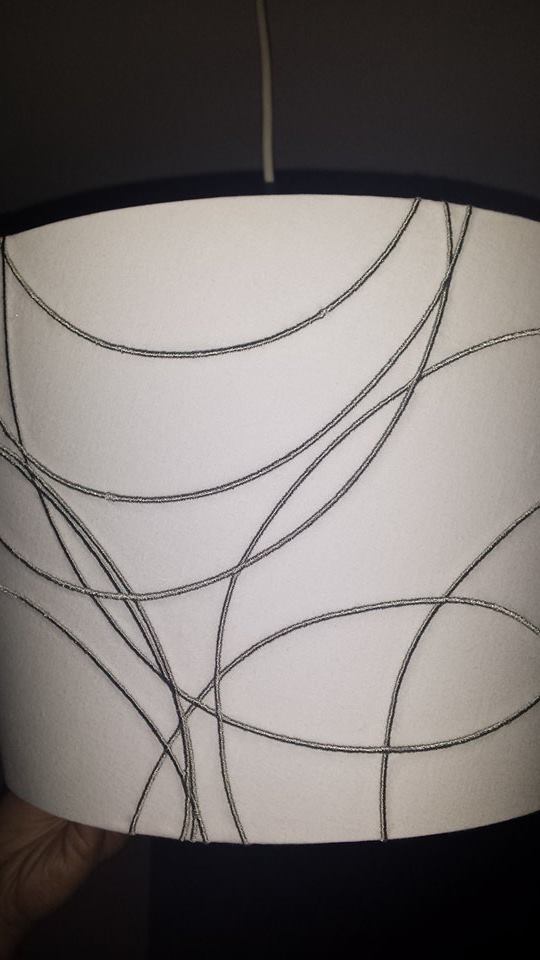 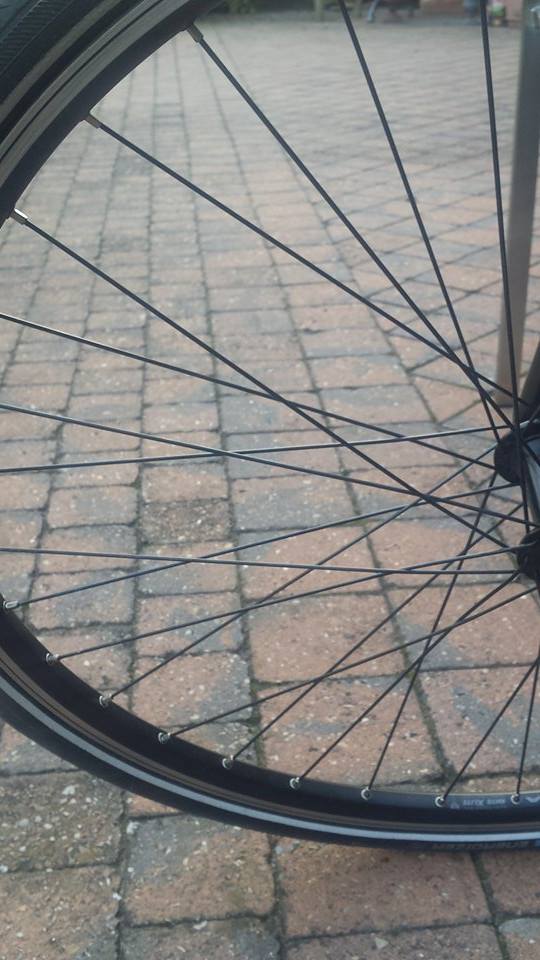 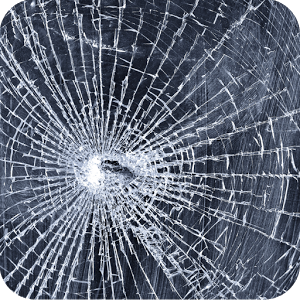 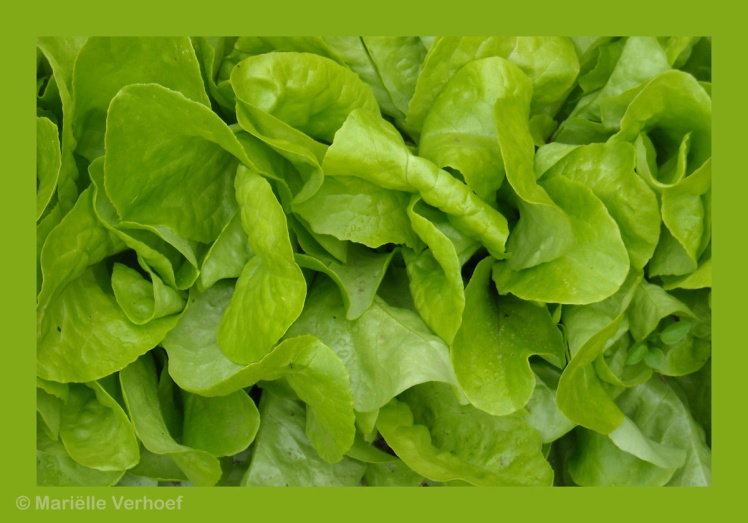 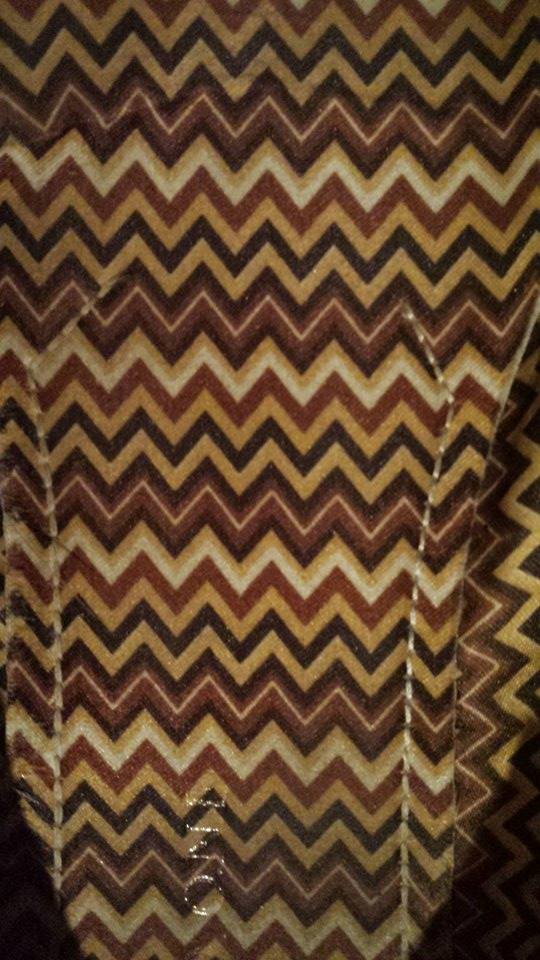 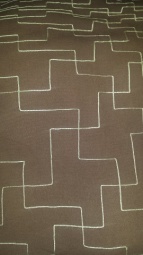 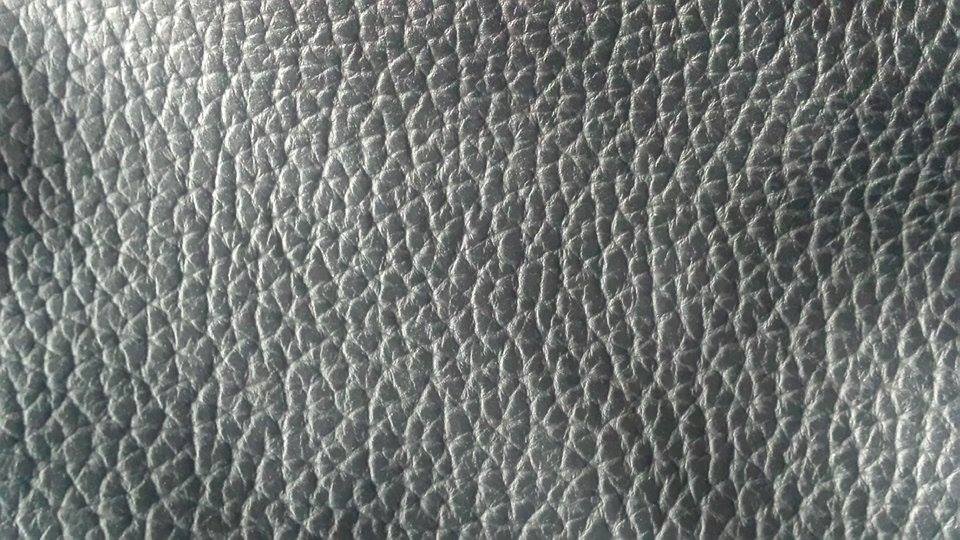 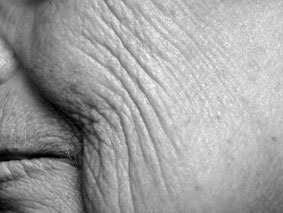 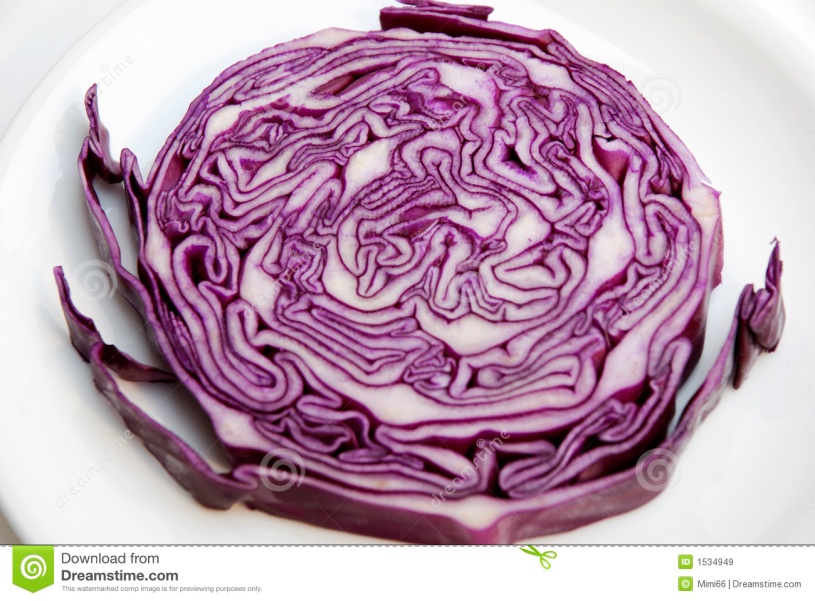 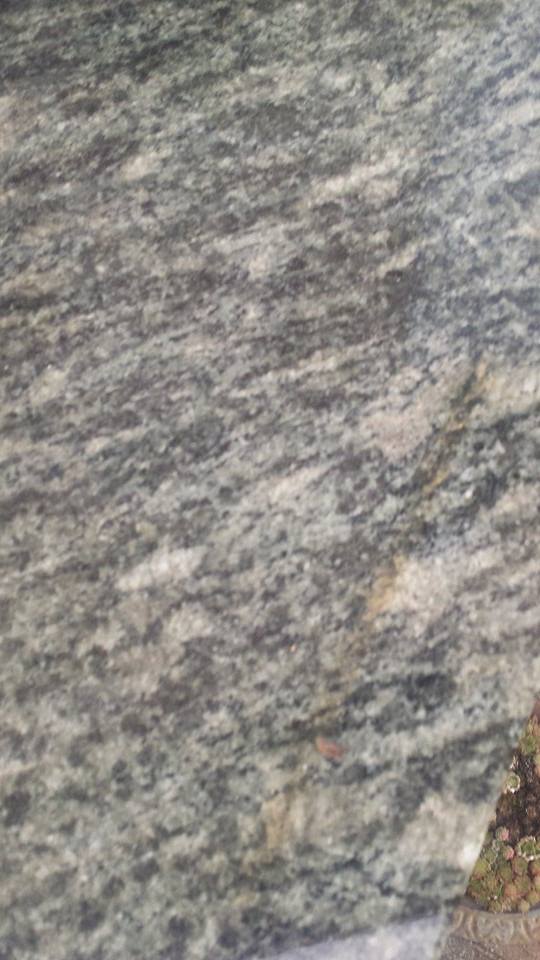 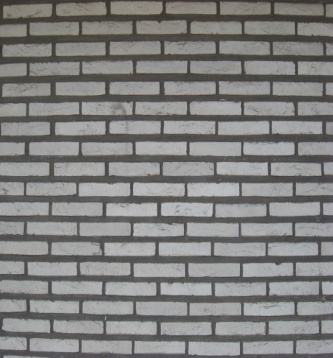 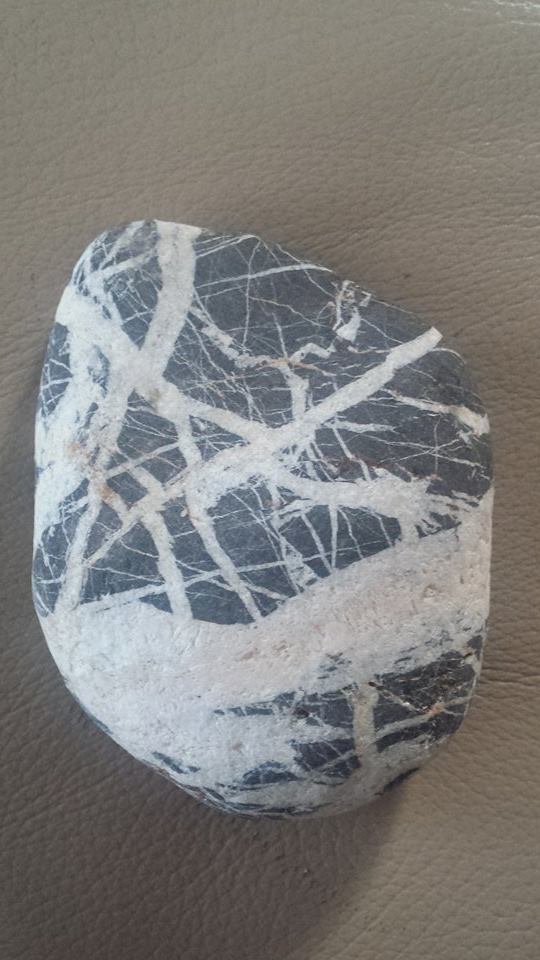 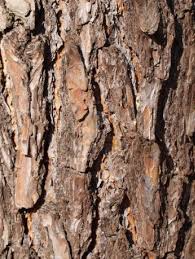 Student:         
Stageschool:  
Stageklas:  4de leerjaarAantal lln.: 24
Mentor: Datum nazicht: 
Nagekeken door: 
aanpassen - herwerken

Goedgekeurd 
                      Vak: Muzische opvoedingOnderwerp: De lijnenkijkwijzer (een fantasiewezen komt tot leven!) Datum: Dinsdag 15/03/2016Tijdstip: 13.25 uur - 15.05 uur 
Bijlagen:
Bijlage 1: ‘Een fantasiewezen van dichtbij…’
Bijlage 2: Kaartjes lijnen
Bijlage 3: PowerpointDid. materiaal leerkracht:Verschillende soorten schrijfmateriaal12x Enveloppen met versch. vierkantjes in.12x Gekleurde A3-bladen12x Witte A3-bladen 12x ScharenLijmstiften 12x ‘Een fantasiewezen van dichtbij…’ Materiaal leerlingen:Verschillende soorten schrijfmateriaalBeginsituatieLeerplandoelen VVKBaO:3.9: Reflecteren over eigen beelden. 
3.10: Reflecteren over eigen kijkgedrag. 
4.1: De waarmening ondersteunen en intensifiëren door in de verbeeldingen beelden op te roepen. 
4.2: Details in werkstukken van dichtbij bekijken. 
5.1: Experimenteren met allerlei materiaal. 
8.2: Intens observeren en verbeelden om het creëren te bevorderen. 
8.13: Met anderen van gedachten wisselen over hun realisatie. Lesdoelen:
- De leerlingen kunnen naar details kijken en geconcentreerd waarnemen. 
- De leerlingen durven experimenteren met verschillende soorten schrijfmateriaal.
- De leerlingen kunnen stapgewijs aan een kunstwerk werken zonder zich te focussen op het eindresultaat.
- De leerlingen durven meegaan in de fantasie en de verbeelding van een ander. 
- De leerlingen durven verder nadenken dan hun eerste gedacht. 
- De leerlingen kunnen vormen in werkstukken herkennen. 
- De leerlingen kunnen een eigen mening vormen over kunstwerken.Leerinhoud:Waarmee wordt er gewerkt?
Met verschillende gekleurde A3-bladen en allerlei soorten schrijfmateriaal (stiften, vulpennen, balpennen, potloden, wasco’s, fluostiften, …) 

Waarrond wordt er gewerkt?
Door naar details te kijken gaan leerlingen een kop, een lijfje en poten/ klauwen in bepaalde vormen herkennen. Ze werken rond fantasiewezens. 

Waaraan wordt er gewerkt? 
- De verschillende soorten lijnen: dikke, dunne, lange, korte, kromme, gebogen, zachte, harde, …
- De leerlingen ontdekken op een andere manier elementen uit de (dagelijkse) omgeving.
- De leerlingen beleven vreugde in het experimenteren met materialen en technieken.  
LesverloopLesverloop5min.Fase 1: Kennismaking met lijnen Huistaakje: de leerlingen nemen verschillende soorten schrijfgerei mee naar de klas.  
De leerkracht toont een afbeelding van een bepaalde soort lijn. “Als je dezelfde lijn wil tekenen, welk schrijfgerief zou je hiervoor gebruiken? Steek dat in de lucht.”“Waarom heb je daarvoor gekozen?”De leerkracht herhaalt dezelfde twee vragen en toont daarvoor nog andere soorten lijnen. 
“Door middel van lijnen gaan wij vandaag verschillende kunstwerken maken. We zetten onze kunstzinnige bril op (ze doet alsof ze een bril opzet) en we vliegen erin!”

De uitdelers per twee een envelop waar 12 vierkantjes inzitten. Op elk vierkantje staat een andere soort lijn. “Wat voor soorten lijnen zit er in je envelop?” (Kromme, dikke, dunne, gestipte, …) “Welke soort lijnen spreekt je het meeste aan? Hoe komt dat?”
Per twee krijgen de leerlingen een gekleurd A3-blad. De leerkracht zorgt ervoor dat er verschillende kleuren aanwezig zijn. Op dit moment moeten de lln. nog geen rekening houden met de kleur van het blad.40min.Fase 2: creëren van fantasiewezensDe leerkracht geeft telkens een instructie. De leerlingen zijn stil en luisteren naar wat ze moeten doen. Voordat ze aan de slag gaan, wordt er een signaal afgesproken (blazen op de mondharmonica). Bij elk signaal stoppen de leerlingen met wat ze bezig waren. 

Stap 1:
”Plaats de 12 vierkantjes duidelijk op je bank. Kies één vierkant en zet die op het gekleurde blad. Dus samen heb je twee vierkantjes op één blad. Neem een potlood en omlijn de omtrek van je gekozen vierkant. Daarna laat je het vierkantje nog steeds op je gekleurde blad staan. Je haalt het niet weg.”De leerkracht toont hierbij wat de leerlingen precies moeten doen.
Stap 2:“Kijk naar de lijnen op het vierkantje. Teken die lijnen verder door op het gekleurd blad. Zorg dat je lijnen hetzelfde zijn zoals op het vierkantje. Stel nu dat op je vierkant dikke lijnen staan, dan teken je dezelfde soort dikke lijnen door het blad. Selecteer dus het juiste schrijfmateriaal.” “Het is belangrijk dat je zeker twee randpunten van het gekleurde blad raakt. Je tekent dus door tot je tegen de rand van het blad komt.”Stap 3:
“Wissel nu je gekleurd blad met een ander groepje in je buurt. De kleur maakt absoluut niets uit.”
Stap 4:“Nu overlopen we weer dezelfde stappen zoals daarnet. Neem een vierkant naar keuze en plaats die op het gekleurde blad. Omlijn de omtrek van dat vierkantje en trek de lijnen verder door op het blad. Selecteer dus weer het juiste schrijfmateriaal. Je getekende lijnen moeten dezelfde zijn zoals de lijnen op het vierkantje.” “Ook hier trek je zeker twee lijnen door tot aan de rand van het blad.” Stap 5:
“Neem terug jullie eerste gekleurde blad en kijk eens naar wat er tot nu toe opstaat.”
“Probeer te raden welke vierkantjes er werden gebruikt, en plaats die vierkanten op het blad. Controleer bij elkaar of het de juiste vierkantjes zijn.”
Ondertussen kijkt de leerkracht ook rond.  

Stap 6:“Teken nu nog andere soorten lijnen op het gekleurde blad. Probeer heel het blad te vullen. 
Maak maar de gekste soorten lijnen!”

Stap 7:
“Ruil je blad weer met een groepje. Zorg dat het groepje een ander gekleurd blad heeft.”

Stap 8:
“Kijk goed naar het blad en probeer er een kop / gezicht  in te herkennen. Als jullie iets zien, knip je dat uit. Vervolgens hou je de kop bij en geef het gekleurde blad weer aan de eigenaars.”Stap 9:
“Nu hebben jullie weer jullie eigen blad voor jullie liggen. Ga nu op zoek naar een lijfje. Gebruik je fantasie! Als jullie een lijfje herkennen, knip je dat uit. Zo heb je drie dingen voor je liggen: een kop, een lijfje en de rest van het gekleurde blad. Waarschijnlijk blijft er niet veel van het gekleurde blad over. Dat is niet erg. Hou alles nog bij.”

Stap 10:
“Als jullie een lijfje en een kop hebben, geef je het overschot van het gekleurde blad nog eens door. Geef het aan iemand die nog niet die kleur heeft gehad.”

Stap 11: 
“Probeer poten of klauwen in het overige te vinden en knip dat ook uit.”

Vervolgens komt de leerkracht met de papiermand langs. 
Stap 12:“Normaal gezien hebben jullie nu allemaal een kop, een lijf, poten of klauwen. Probeer met die drie stukjes een fantasiewezen  maken! Doe dit per twee. Vertel aan elkaar wat jullie zien en bespreek!
Ondertussen gaat de leerkracht rond. Ze luistert en kijkt naar de resultaten. 

Stap 13:
“Maar jullie zijn nog niet klaar!  Nu gaan jullie bij een ander groepje zitten. Ik wil dus 6 groepjes van 4 leerlingen zien. Jullie moeten geen stoelen meenenem, sta maar rond de bank. Neem je fantasiewezen zeker mee. 

Stap 14:
“Mix jullie kunstwerken met elkaar en creër twee nieuwe fantasiewezens! Iedereen werkt mee, hou rekening met elkaar.Verantwoord aan elkaar waarom de fantasiewezens er zo moeten uitzien.”

De leerkracht gaat weer rond door de klas en luistert naar de leerlingen. 
Stap 15:
De leerkracht geeft aan elke groep twee  A3-bladen. 
“Zet elk wezen op een blad. Het is belangrijk dat ze allebei twee randpunten van het A3-blad moeten raken.” 
De leerkracht toont wat ze hiermee bedoelt.

Stap 16: 
De leerkracht deelt lijmstiften uit. 
“Als iedereen van de groep akkoord gaat, kleef je de wezens op het blad.”5min.Fase 3: Beschouwing van de fantasiewezensElke groep krijgt een papier waarop staat: ‘Fantasiewezens van dichtbij…’. Vervolgens worden de fantasiewezens met elkaar verwisseld zodat elk groepje een fantasiewezen van iemand anders heeft. De leerlingen beantwoorden de vragen op het papiertje:Wat vind je leuk aan het fantasiewezen?Aan wat doet het je denken?Verzin een leuke naam voor dit wezen! 20min.Fase 4: Fantasiewezens presenterenElke groep presenteert het fantasiewezen die ze voor zich hebben liggen. Hierbij maken ze gebruik van de vragen. Uiteraard mogen ze nog meer over hun fantasiewezen vertellen. 
10min.Fase 5: Reflectie + transfer met kunstenaarsDe leerlingen vertellen over hun ervaringen. “Wat vond je moeilijk? Door wat kwam dat?”“Wat vond je leuk? Door wat kwam dat?”“Hoe verliep het groepswerk?”“Welke kunstenaars gebruiken ook gekke lijnen in hun kunstwerken?”
De leerkracht toont een powerpoint waar kunstenaars op verschillende manieren met lijnen experimenten. Hierbij kunnen de volgende vragen gesteld worden:“Wat voor lijnen zie je allemaal?” “Wat zie je in het kunstwerk? Aan wat doet het je denken?”“Wat voor een gevoel krijg je hierbij?”“Zou jij dit ergens ophangen/ plaatsen? Waarom wel/ niet?”Inspiratie:Van Den Eynde. T., De lijnenkijkwijzer, Muzische beeldopvoeding, Hogeschool Thomas More Mechelen, 2014-2015.Powerpoint: (Foto’s te vinden op de Pinterest van Clémentine Pelckmans) 
Jackson Pollock, Joan Miro, Kitty Sabatier, Sophie Victoria Elliot, Dan Bunea, Andrew Masullo, Justine Khamara, Odani Motohiko, David Oliveira, Ryan Johnson.
Line move: 
https://www.youtube.com/watch?v=NjHM_gcooq4
